HEMBYGDSDAGPåVättaberget24-07-2016- 16.00GudstjänstHantverkareTOBBES UKELELEORKESTERTunnbrödKolbullarTombola         FiskdammServering  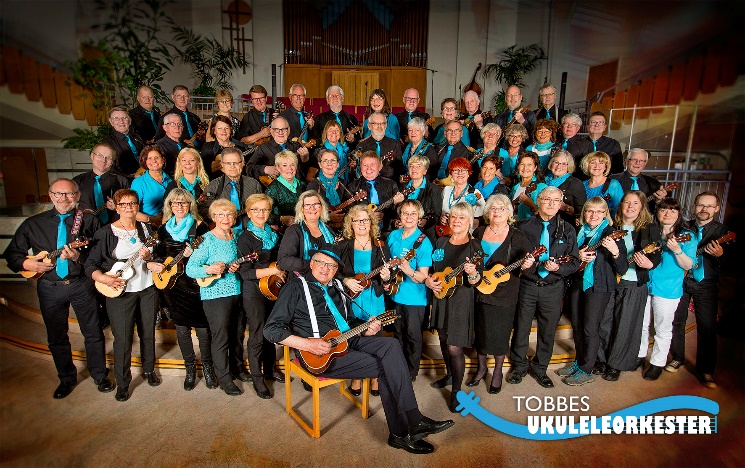 